 ALZHEIMER’S ADJUSTABLE CURRICULUM PROTOTYPEDeveloped in 2014 as a curriculum for high school students by Grace O’Keeffe (Hudson High School of Learning Technologies Honors Senior Seminar Creator & Teacher) & Amber Roniger (Next-Gen Advocate & Filmmaker) Please feel free to offer us feedback at: gokeeffe@hudsonhs.com & bxfconsulting@gmail.com Overview:There is currently very little education and/or curriculum available about Alzheimer's, caretaking for Alzheimer's patients, or impact on family members and friends.  In the United States, more than 5 million people have Alzheimer’s, and there are 3x as many caregivers.  In 2013, 15.5 million caregivers provided an estimated 17.7 billion hours of unpaid care.  In New York State alone, 23% of caretakers are under the age of 18.  Alzheimer’s is in our high schools – in the form of kids caring for their parents with early-onset AD, and witnessing their grandparents live with and die from it.  We cannot afford to delay education about Alzheimer’s any longer.  We hope this serves as a basis for Alzheimer’s curriculums for schools and organizations throughout the country, and offers support to students and educators. For Educators:We have attempted to offer educators as much choice and flexibility as possible. In each session, we offer videos, articles, discussions, written reflection questions, headspace for breaks, and a “Dig Deeper” section for extension learning. Please approach the curriculum in the best way for you. We’ve also included Resources, including agencies to contact and categorized resources.Topics:We believe that topics around Alzheimer's address many of humanity’s biggest questions and concerns about life.  Some themes addressed include: identity, love, policy, forgiveness, science (citizen scientists), care, responsibility, elderly, fidelity, work vs. passion, caregivers and anger/guilt.(7/21/2015) Note: As Alzheimer’s research is constantly developing, this curriculum will be updated at least every six months. Session #1 - What Is Alzheimer’s & Its Impact?Intro Activity (5 min + 3 min discussion): Write the word Alzheimer’s on the boardAsk students to quietly and independently free word associate, free write, or free draw their knowledge and experience with Alzheimer’s (these should be kept private)An open discussion for “wisdom in the room” should follow this short activityIntroduction To Alzheimer’s Videos (20 min): Reading (15 min): “What you Need to Know About Alzheimer’s” - Women’s HealthWritten Reflection/Online Discussions (10-15 min):Researchers around the world have been searching for a cure for Alzheimer’s disease for a very long time - are governments, societies and scientists doing enough? What are some of the issues that have prevented us from finding a cure?Headspace (10 min):Dig Deeper@GBFAImerylcomer.comMoviesDocumentariesSession #2 – IdentityIntro Activity (10 min): Make a list of descriptions of yourselfWrite down your top five memoriesFeel free to have students shareDiscussion (5 min): What makes up a person's identity? What would happen if those five memories were taken away?Identity Video (10 min): Alzheimer’s and Identity Article (15 min): 	“Alzheimer's Challenges Notions of Memory and Identity” - NPR articleAre we our: Memories? Morality? Personality? Basic cognition? Reflection (10 min): What do you think most impacts identity? At what point, does a person lose their identity? Who decides?Headspace (10 min):Dig Deeper: Videos/documentaries/articles for questions and understanding around identity“Where Does Identity Come From?” - Scientific American“How The Brain Builds Identity” - HuffPost TechSession #3 – CaregivingIntro activity (10 min): What does care mean? What emotions might a caregiver feel? Who cares for our family members in need? Who is responsible? Teens? Families? Facilities?ABC Nightline Video (10 min):“This is not going to be your typical story about Alzheimer’s disease.  You’re going to visit a photo shoot for GQ Magazine with music stars, Sheryl Crow and will.i.am.  You’ll get to come into my office and watch me spit in a tube.” -Terry MoranJigsaw Protocol (20 min): Divide students into three groups to read, watch, dissect, ask questions, and be curious together for 10 minutes (it is up to you how to divide your group)Tell students that the second part of the protocol will require them to briefly describe their “piece” of the puzzle and reflect on the discussion questionGroup 1: “In Six Words, What’s a Caregiving Fear?” - Caregiving Forum Group 2: “Mindfulness Training Helps Alzheimer's Patients and Caregivers” - CBSDiscussion (10 min): What are feelings associated with caregiving? Fears? Emotions? Briefly describe your “piece”Reflection (10 min): How are caregivers supported in our culture? How might we better support them?Headspace (5-10 min):Dig DeeperWho Takes Care of the Caregiver? - New York Times Five New Movies Explain Why Caregiving Is Real Work - Washington PostMovies for Caregivers#4 - The BrainIntro Activity (20 min): What is the brain? What happens in the brain? Brain Videos - Explaining the Brain:Article: “Unlocking the Brain: Are We Entering a Golden Age of Neuroscience?” - Common Health Games for the Brain: LumosityScrabbleOnline GamesStrategy GamesReflection (10 min): Why is brain health not just for the elderly? What can we do now to ensure our brain health? List some tangible actions.Headspace (10 min): Check-in with studentsPlay some online brain gamesDig Deeper (10 min):“Playing for Prevention: Alzheimer’s and Keeping the Mind Sharp” - HuffPost Healthy Living“High-Intensity interval Training and Brain Health” - Brain Blogger“Brain Health” - NutritionFacts.orgSession #5 - What can I do? (What do you live for?)Intro activity (5 min): What do you think you can do for Alzheimer’s?There are numerous ways to support work around Alzheimer’s patients, caregivers, and families. Today we will look at four different Alzheimer’s advocates and YOU will be given time to brainstorm what YOU can do for Alzheimer’s. Remember that even talking to someone about Alzheimer’s is important advocacy work. Meryl Comer/Advocate and Caregiver: “Maryland Woman Pens the Story of the Ordeal of her Husband’s Alzheimer’s” - The Washington PostMax Wallack (science/advocacy/youth): Max Wallack - Youth Advocate & Alzheimer’s Researcher Scientists: “Rock Stars of Science” VideoJarius Pierre-Toussaint/ Former Student, Advocate: Alzheimer’s SnapChat ProposalBrainstorm/Work Time (20 min): Student work timeDig Deeper: Teacher “feeder” lines, suggested articles if kids get stuckLinks to Student Projects - Luz’s Project, Angel’s Project“Living With Alzheimer’s” Film Project  Session #6 - Work & Share-OutIntro Activity (5 min): What do you most care about around Alzheimer’s? Based on responses and the last session, form student groups around what students care about. Some possible areas to further include: Policy (economic, health, education) Advocacy/social mediaScientific proposalHealth: prevention, slow-down, cure, treatment, support (database)Brainstorm/Finalizing Ideas (30 min): Some guiding questions:What are you going to do about it?What information do you need?Why do teens care?Design an action planShare ideasFeedback Carousel (20 min):Protocol from National School Reform Faculty:The purpose of the feedback carousel is to get a variety of different kinds of feedback from a large number of people in a relatively short period of time especially for getting feedback on a plan for any future work. To set up this activity, have each person or team display the significant elements of their plan on a piece of chart paper. Encourage the use of color and creativity. Next to each piece of chart paper, put up another chart paper that is divided into 4 parts. The top left quadrant is for clarifying questions, the top right quadrant is for probing questions, the third quadrant is for recommendations and the fourth quadrant is for resources that would be useful to the planning team. Distribute small post-its to every participant and ask them to rotate through as many plans as time permits and write feedback on a post-it and place the feed back in the appropriate quadrant. Allow a few minutes to debrief the processNext steps (10 min): What do we want to do?What do we need to do to get there?Long term project? Later projects? What can we do right now?ResourcesAlzheimer’s Disease:“What Is Alzheimer’s Disease?” Video - David Shenk“The Alzheimer’s Project”- HBO “Memory Loss Protein Identified” - Newsweek“‘New Clarity’ Against Alzheimer’s” - Harvard Gazette“Brainspan-Lifespan Connection: The Alzheimer’s Challenge” - Meryl Comer Video Highlights at Larchmont Public Library – with Dr. Richard Isaacson & Max Lugavere  “Documentary Explores How Couples Deal with Alzheimer’s” - The Washington Post“How Tracking Devices are Keeping Alzheimer’s Patients Safe” - CNN Money21st Century BrainTrust® YouTube Channel“Facing Alzheimer’s Disease” – NPR Interview/Article with journalist, Greg O’Brien  & Dr. Rudy Tanzi“Alanna Shaikh: How I'm preparing to get Alzheimer's” - TedTalks“Man with Alzheimer’s Disease Drew a Series of Self-Portraits Over the Years”“Developing New Drugs for Alzheimer's Disease - On Our Mind” Video Identity:“What Is Consciousness?” Video “Alzheimer's Challenges Notions Of Memory And Identity” -  NPR ArticleCaregiving:Join the Caregiver Health-eBrain Study“In Alzheimer's Disease, Caregiving May Be Just As Trying As the Disease Itself” - Huffpost“Dutch Nursing Home Offers Rent-Free Housing to Students” - PBS Newshour“The Best Medicine: Love in the Name of Alzheimer’s” –  Radio Interview with Meryl Comer "Slow Dancing With A Stranger” - Book Trailer Video by Meryl Comer“Dementia Friendly America Initiative” Video“War On Alzheimer’s” - PBS Video featuring Meryl ComerNJ Nurse TrainingThe Brain:“Missing Link Found Between Brain, Immune System; Major Disease Implications” - Science DailyKeep Your Brain Stronger for Longer: 201 Brain Exercises for People with Mild Cognitive Impairment Advocacy/Social Media:MerylComer – leading Alzheimer’s advocateUSAgainstAlzheimer’s Advocacy Networks  The A4 Study - Join Clinical TrialsMeryl Comer Wins Alzheimer’s Drug Discovery Fund 2015 “Great Ladies” Award Video  “The Changing Role of Open Innovation in Social Impact” - 2015 Paris Assembly Panel Video“Seth Rogen Says Government Needs to Step Up On Alzheimer’s” - TimeAccess Our Medicine DeclarationMax Wallack Video - Young Alzheimer’s Researcher & AdvocatePolicy (economic, health, education):“Alzheimer’s Adjustable Curriculum Prototype” VideoDownload Listener App - Need Someone to Talk to?“Initiative for Dementia Friendly America” Video Alzheimer’s Universe - Education Hub“Students Unveil Apps for Alzheimer’s Treatment” - LoHudAgencies to Contact for Help: Alzheimer’s Association 24/7 Helpline“Experience 12 Minutes in Alzheimer’s Dementia” - ABC What exactly is a loved one with dementia going through? (12-minute virtual Alzheimer's tour reveals the reality)Whoa/ah-ha moment (2 min) – reflection: What strikes you?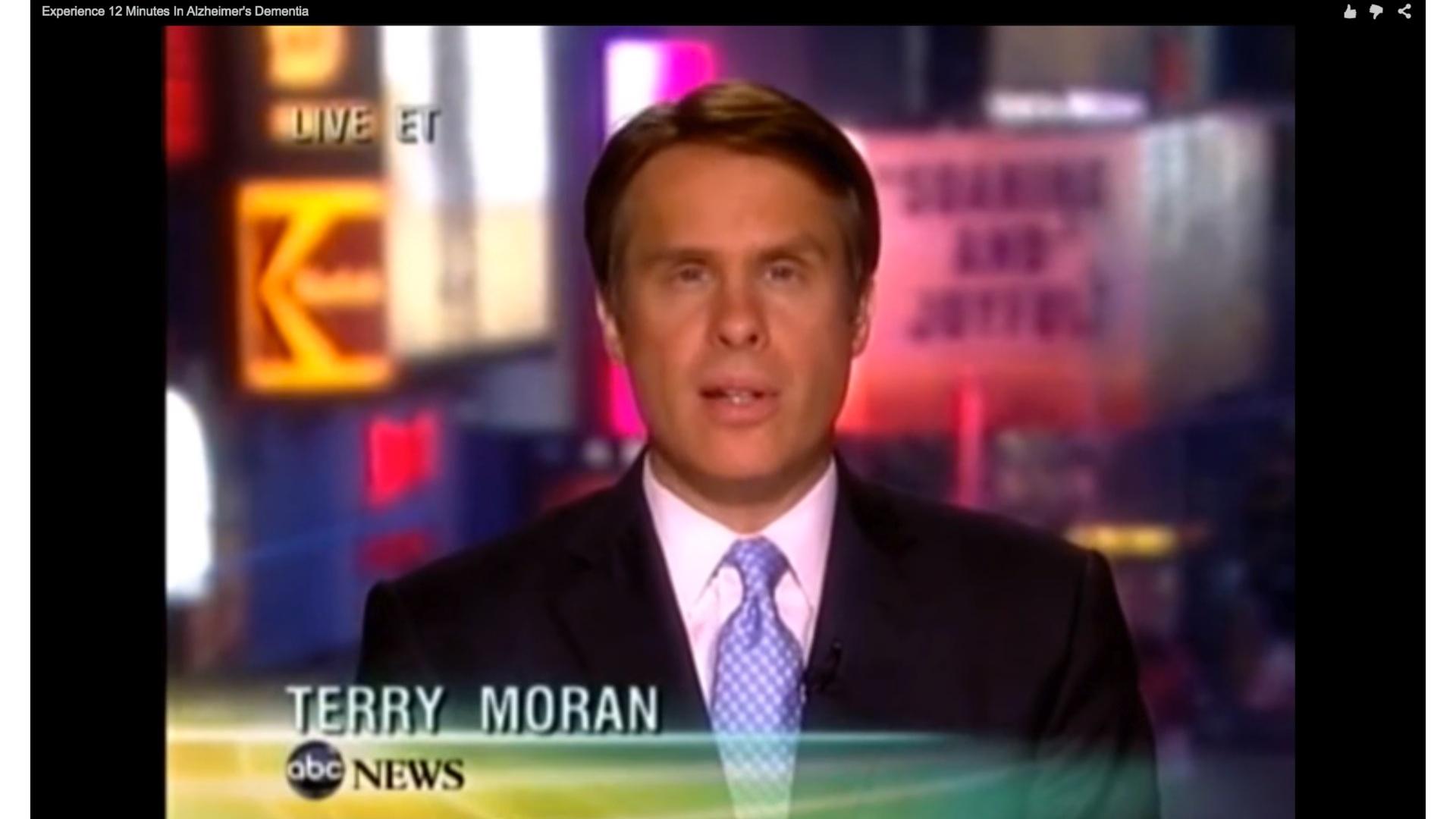 “What is Alzheimer's Disease?” - David ShenkAnimated video about the science of brain changes as the disease progresses (may be technical for some students, but please highlight important pieces to get a better understanding)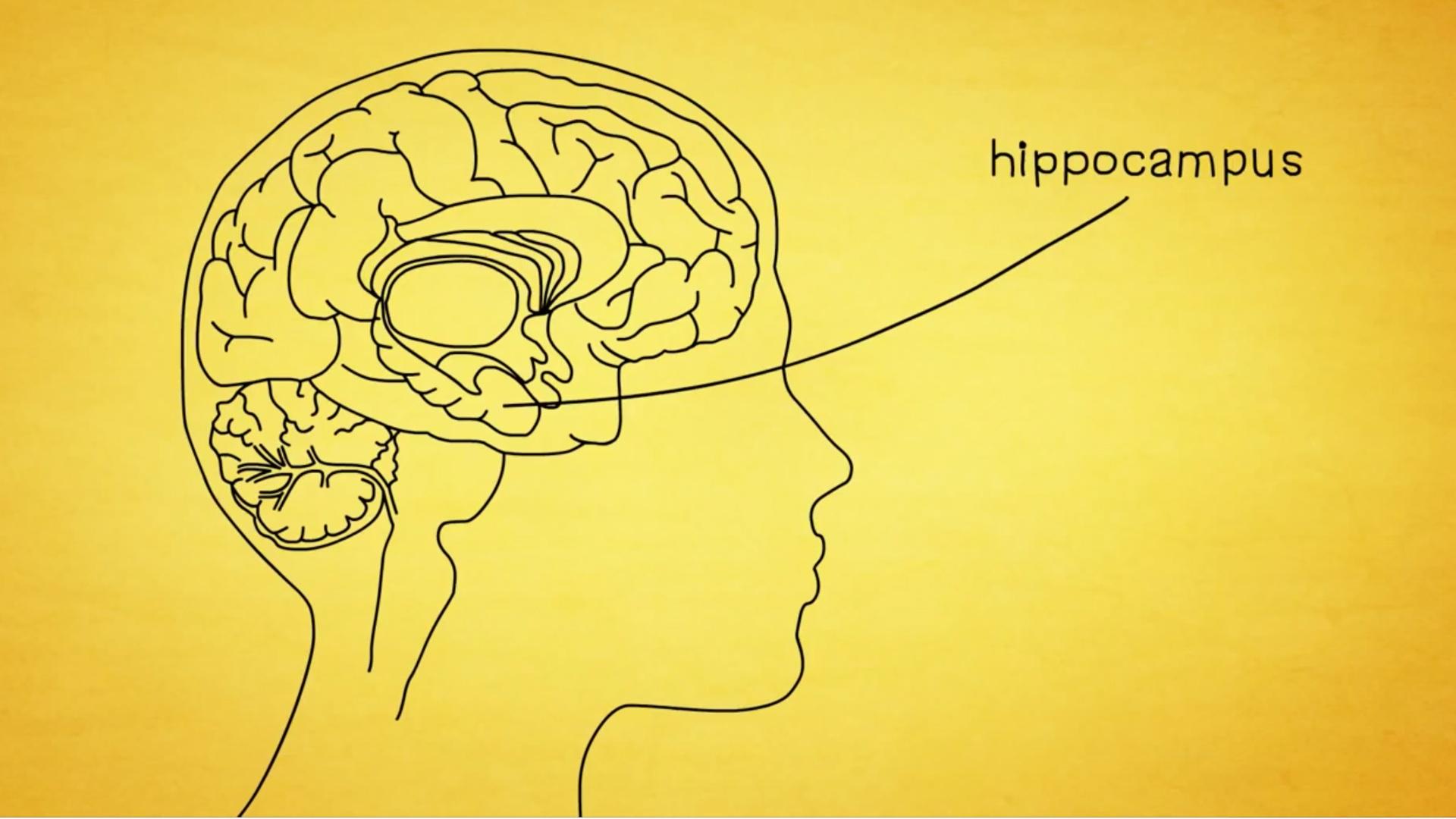 “What is Alzheimer's Disease? - Ivan Seah Yu Jun” - TedEdAlzheimer's disease is the most common cause of dementia, affecting over 40 million people worldwide. And though it was discovered over a century ago, scientists are still grappling for a cure. Ivan Seah Yu Jun describes how Alzheimer's affects the brain.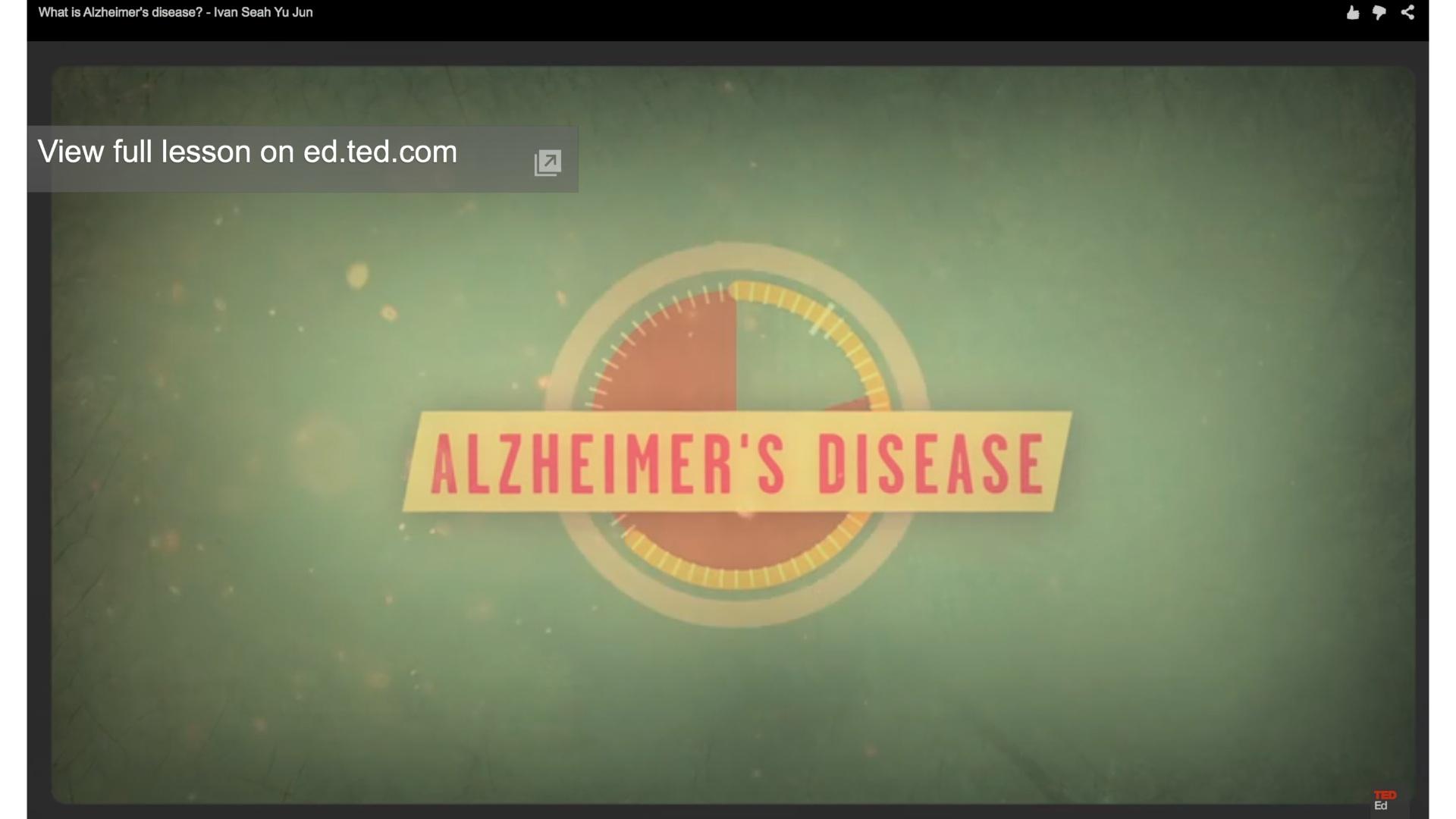 “Understanding Alzheimer’s” - with Rudy Tanzi, PhDDr. Rudy Tanzi of Harvard Medical School/Massachusetts General Hospital is a leading researcher in the Alzheimer’s field. He has co-discovered the three familial early-onset Alzheimer’s genes. In 2014, his lab developed “Alzheimer’s in a Dish,” a 3D model of a human brain with Alzheimer’s. 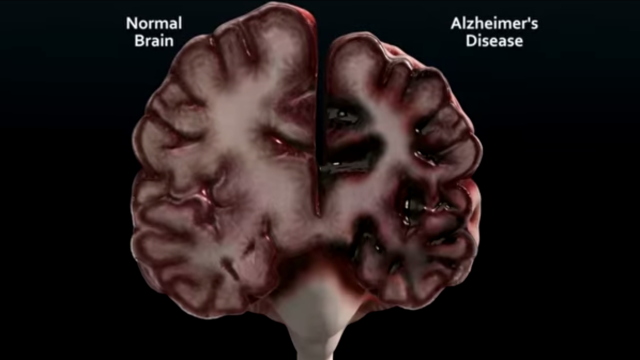 “Slow Dancing With a Stranger” - Meryl Comer BookRead/download the Introduction: merylcomer.com/bookFrom Emmy award–winning broadcast journalist and leading Alzheimer’s advocate, Meryl Comer, comes a profoundly intimate and unflinching account of her husband’s battle with Alzheimer’s disease, one of today’s most pressing—and least-understood—health epidemics.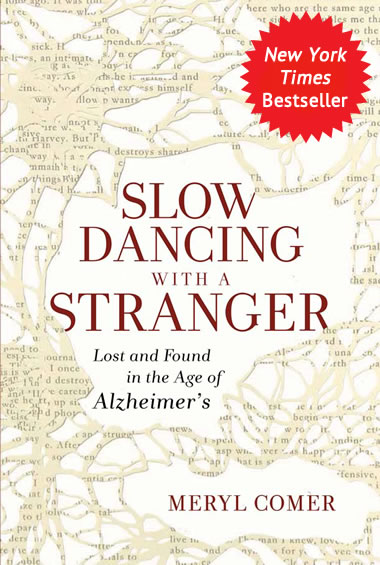 ໐    “Still Alice” - 2015 Feature FilmAlice Howland, happily married with three grown children, is a renowned linguistics professor who starts to forget words. When she receives a devastating diagnosis, Alice and her family find their bonds tested.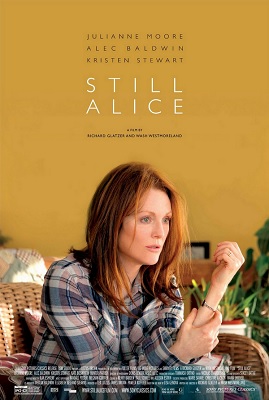 ໐    “I’ll Be Me” - Glen Campbell StoryIn 2011, music legend Glen Campbell set out on an unprecedented tour across America. They thought it would last 5 weeks instead it went for 151 spectacular sold out shows over a triumphant year and a half across America.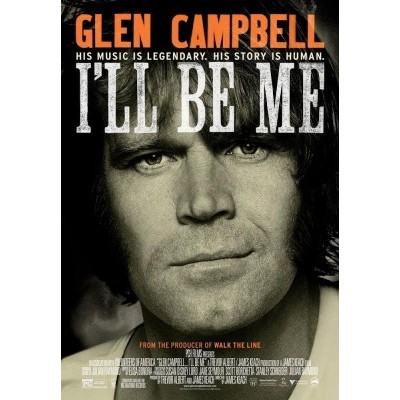 ໐    “The Alzheimer’s Project” - HBO Series One of the most devastating forms of memory loss is Alzheimer's disease, an irreversible and progressive brain disorder that slowly destroys memory and thinking skills. Today, Alzheimer's is the second most-feared illness in America, following cancer, and may affect as many as five million Americans.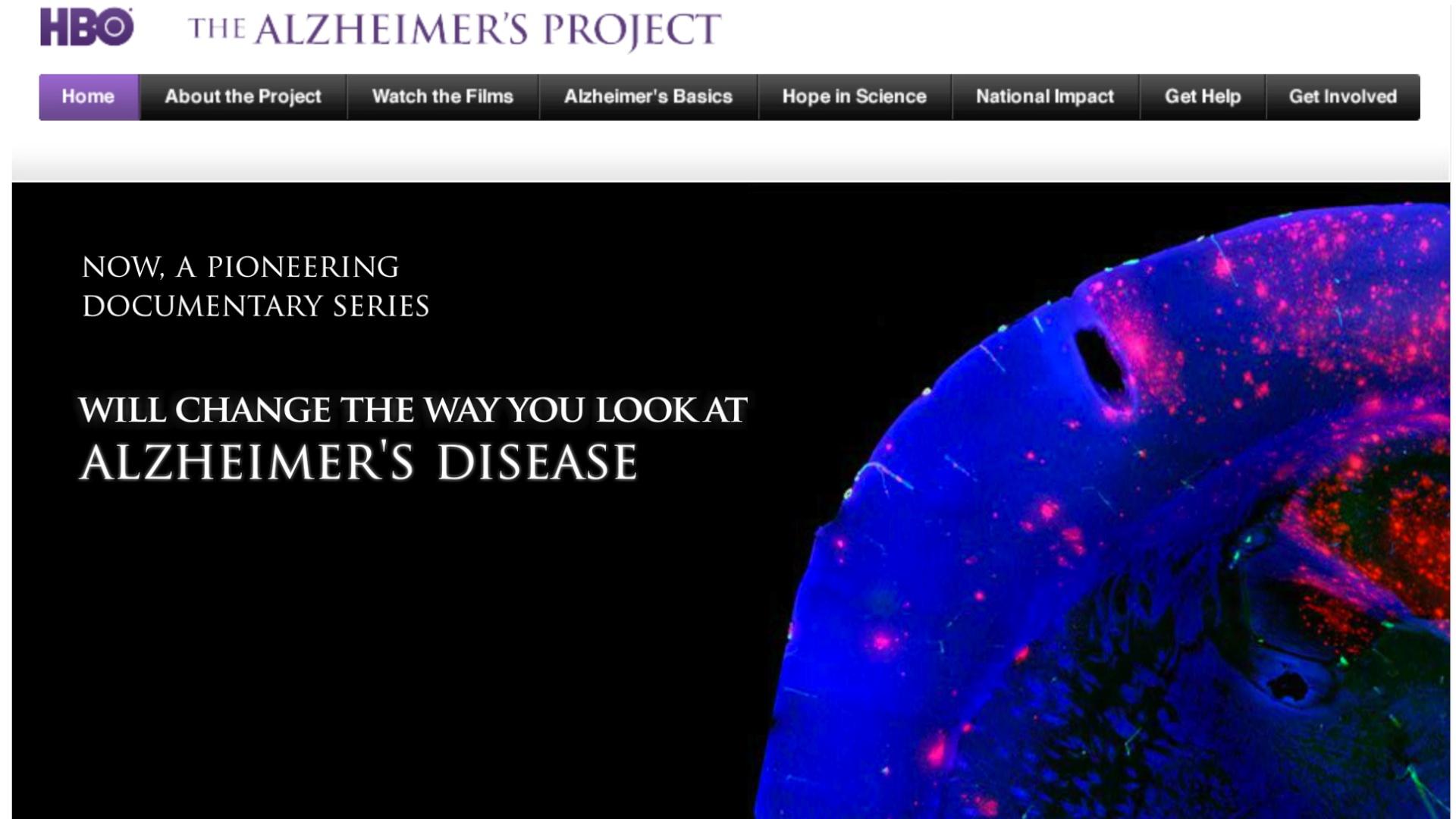 Living With Alzheimer’s Film Project  Tell us your story. A new annual competition for short films about dementia. Grand prize: $5,000.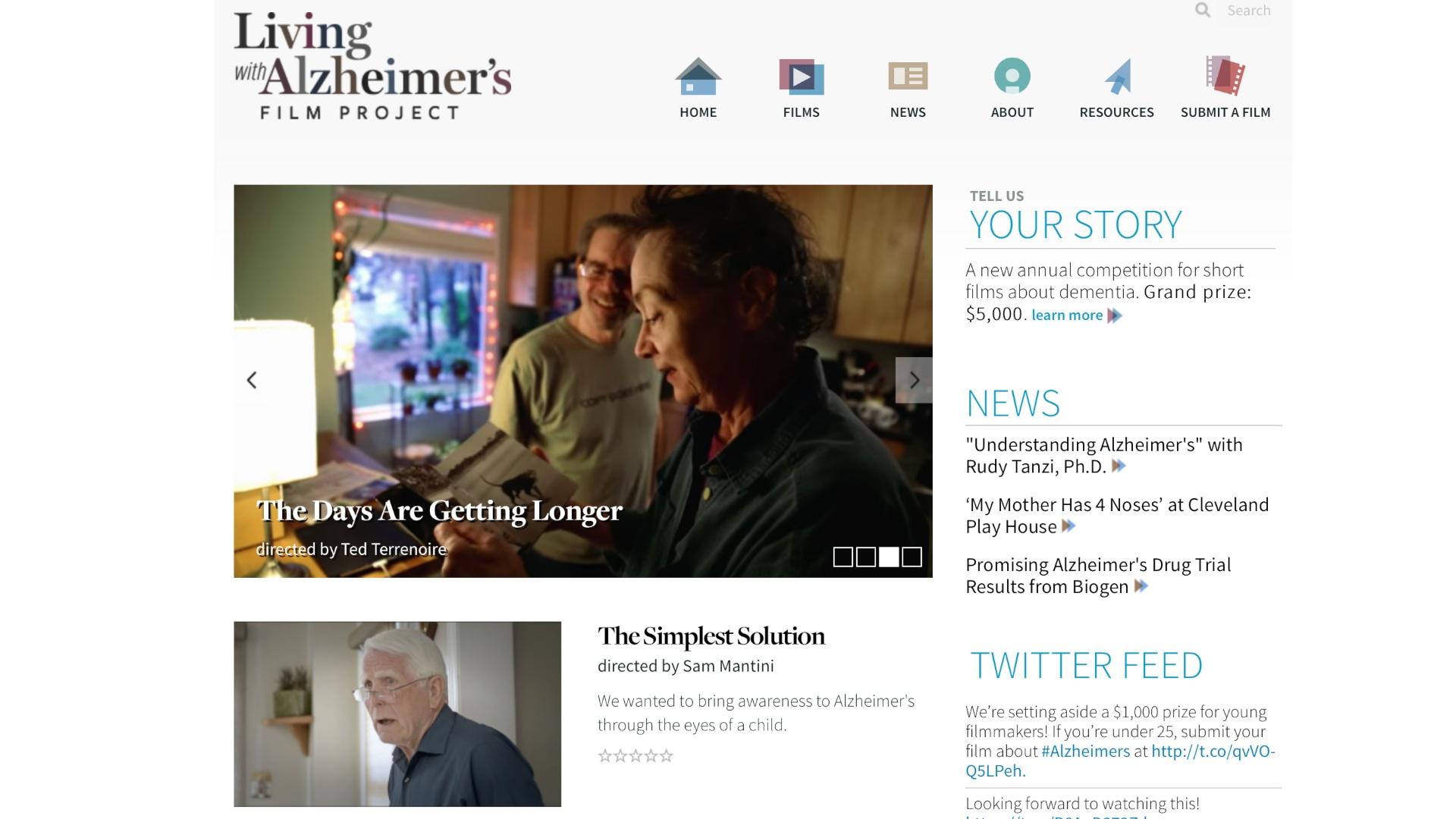 “What is Consciousness?”  Our World is Amazing. Vsauce was created by Michael Stevens in the summer of 2010.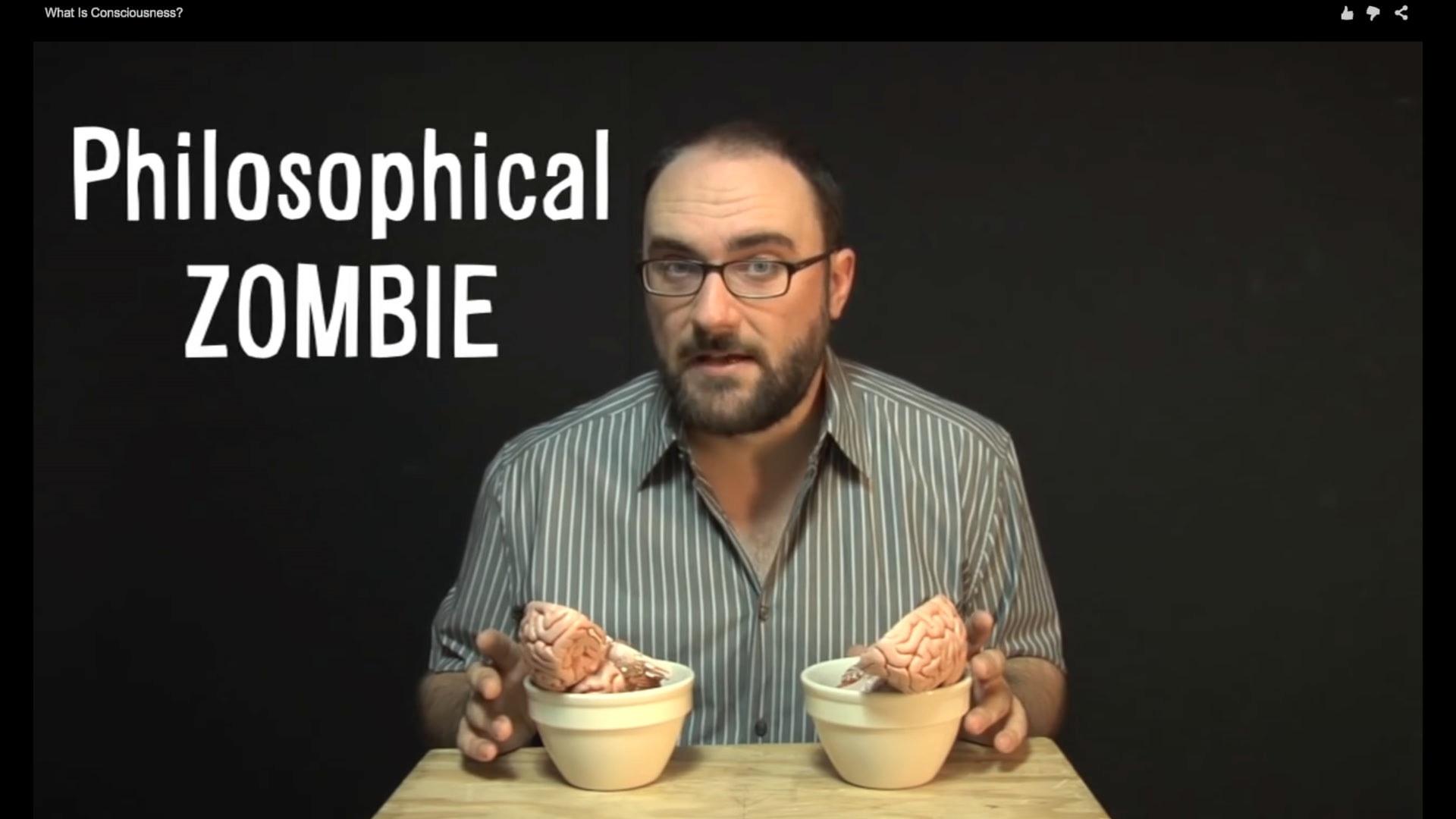 “Terry Moran’s Moment of Truth, Part 1”  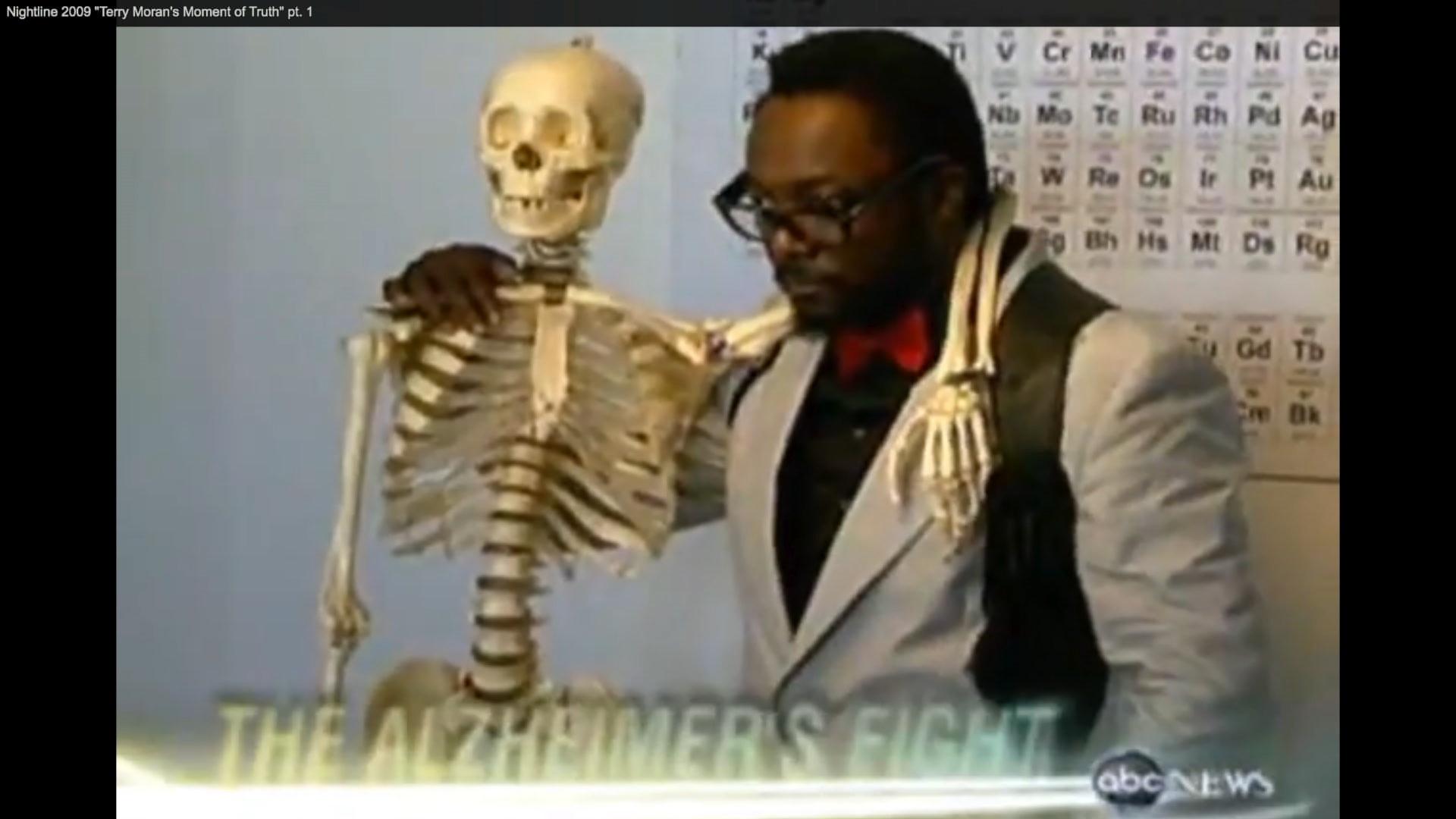 “Terry Moran’s Moment of Truth, Part 2”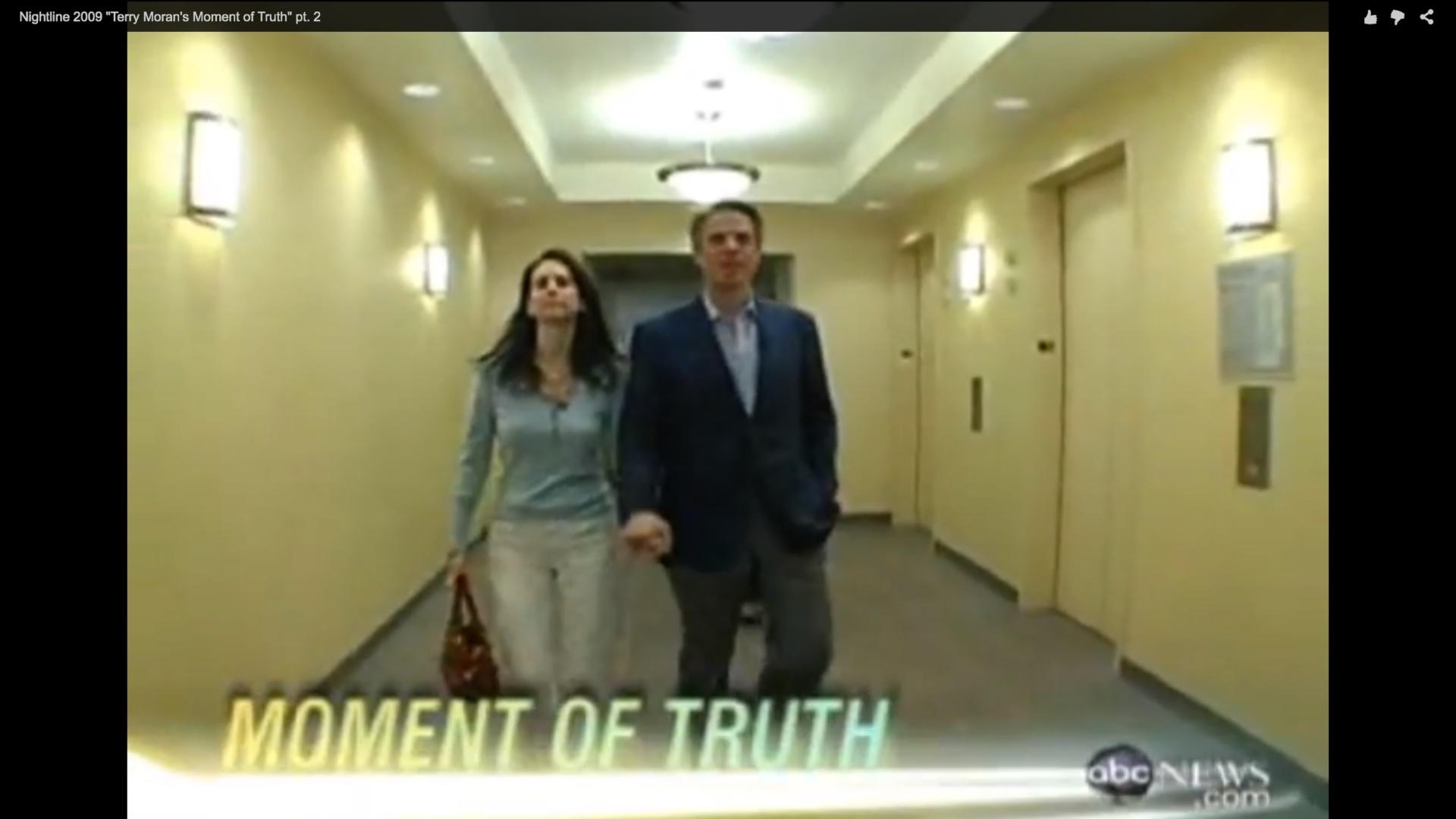 ໐    Group 3: “Caring for the Caregiver” Video Anchor Mike Walter is joined by Lynda Shrager, occupational therapist and featured blogger at "Everyday Health: The Organized Caregiver," to discuss the challenges caregivers face in balancing their own needs with those of their loved ones.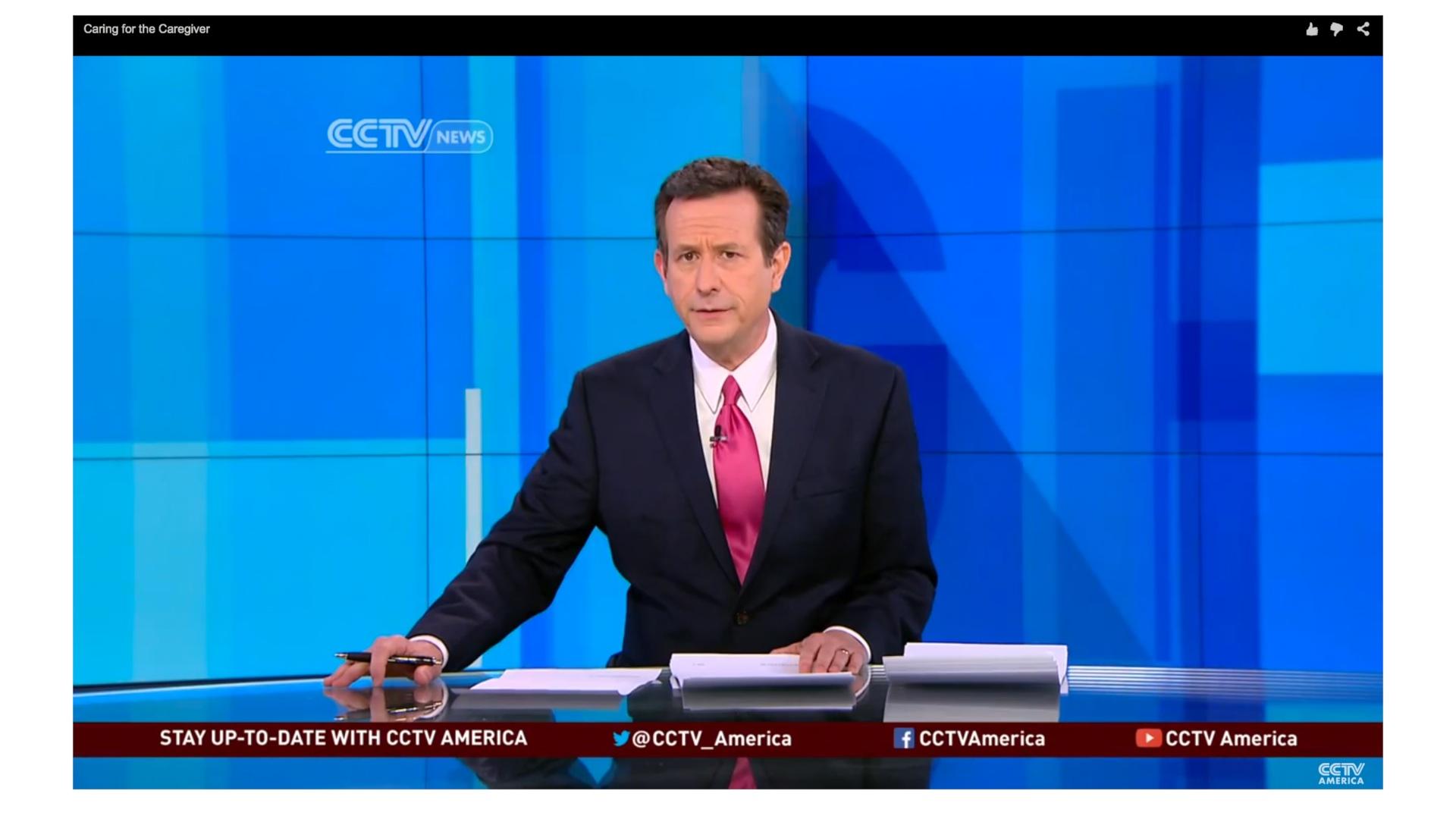 “Everything’s Controlled by the Brain: The Body Rocks”Doc Dauer Presents The Body Rocks! Songs about the Human Body. Learn about how the Brain works with this video.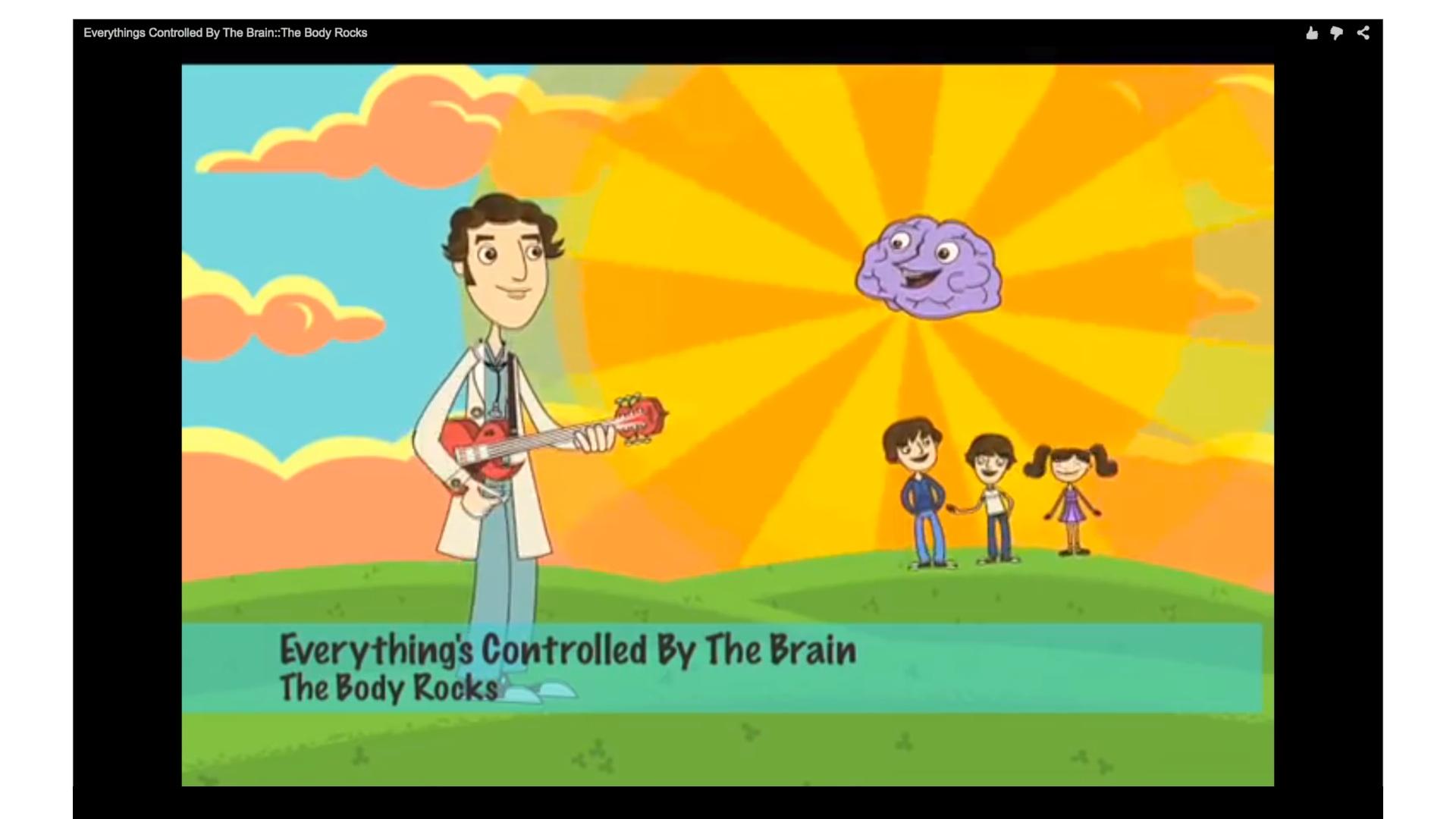 “Brain Tricks - This Is How Your Brain Works”Ever wonder how your brain processes information? These brain tricks and illusions help to demonstrate the two main systems of Fast and Slow Thinking in your brain. Written and created by Mitchell Moffit.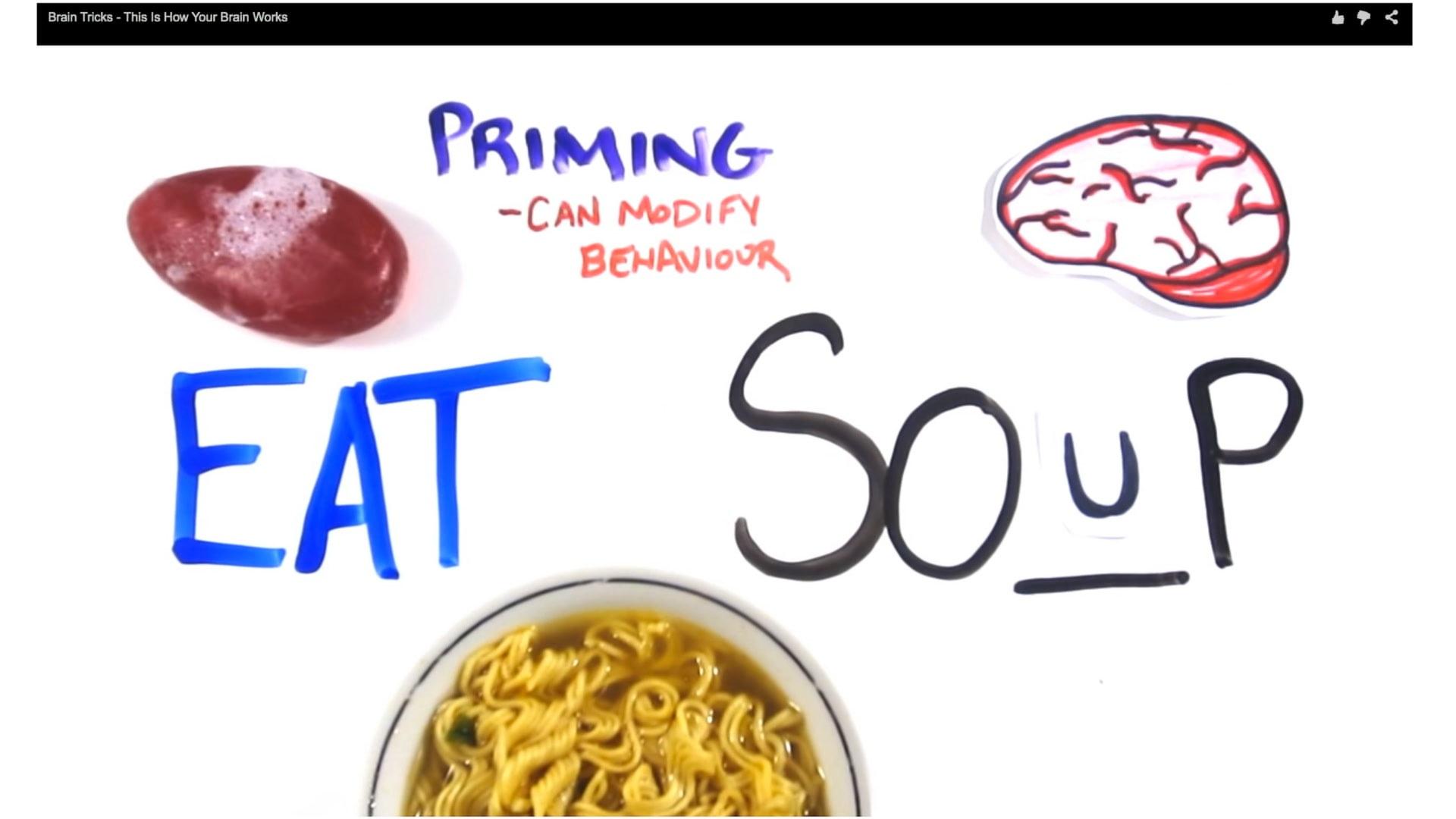 “How The Brain Works”The Sentis Brain Animation Series takes you on a tour of the brain through a series of short and sharp animations. The first in the series introduces you to the most fascinating part of your body - The Brain.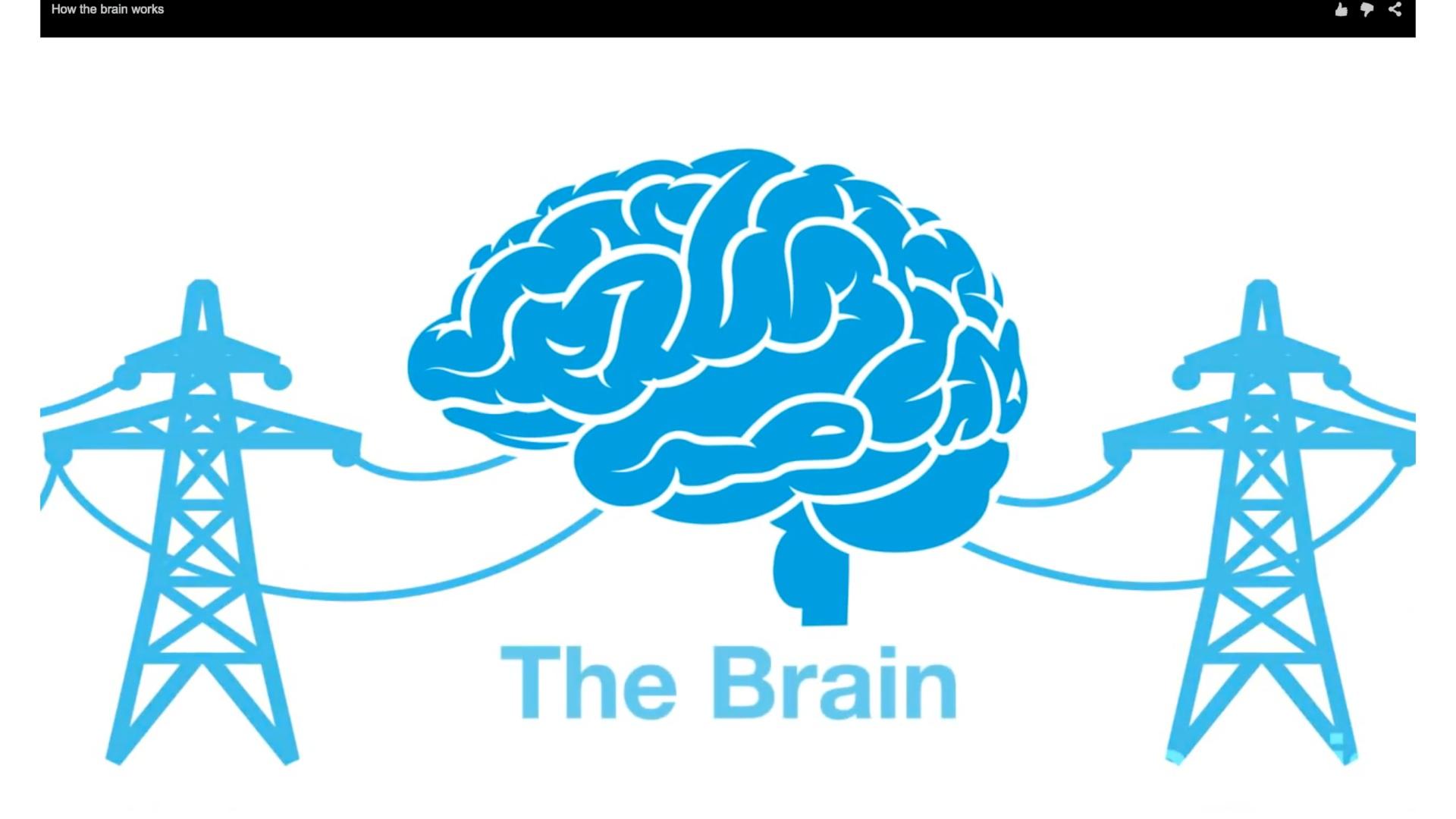 Right and Left Brain Workout Brain Exercise VideoAre you 'left brain' or 'right brain?' Do you know the difference? You've probably heard that people are supposed to be one or the other and, in a way, there is some evidence that each of the two hemispheres of the brain tend to be activated for different kinds of tasks.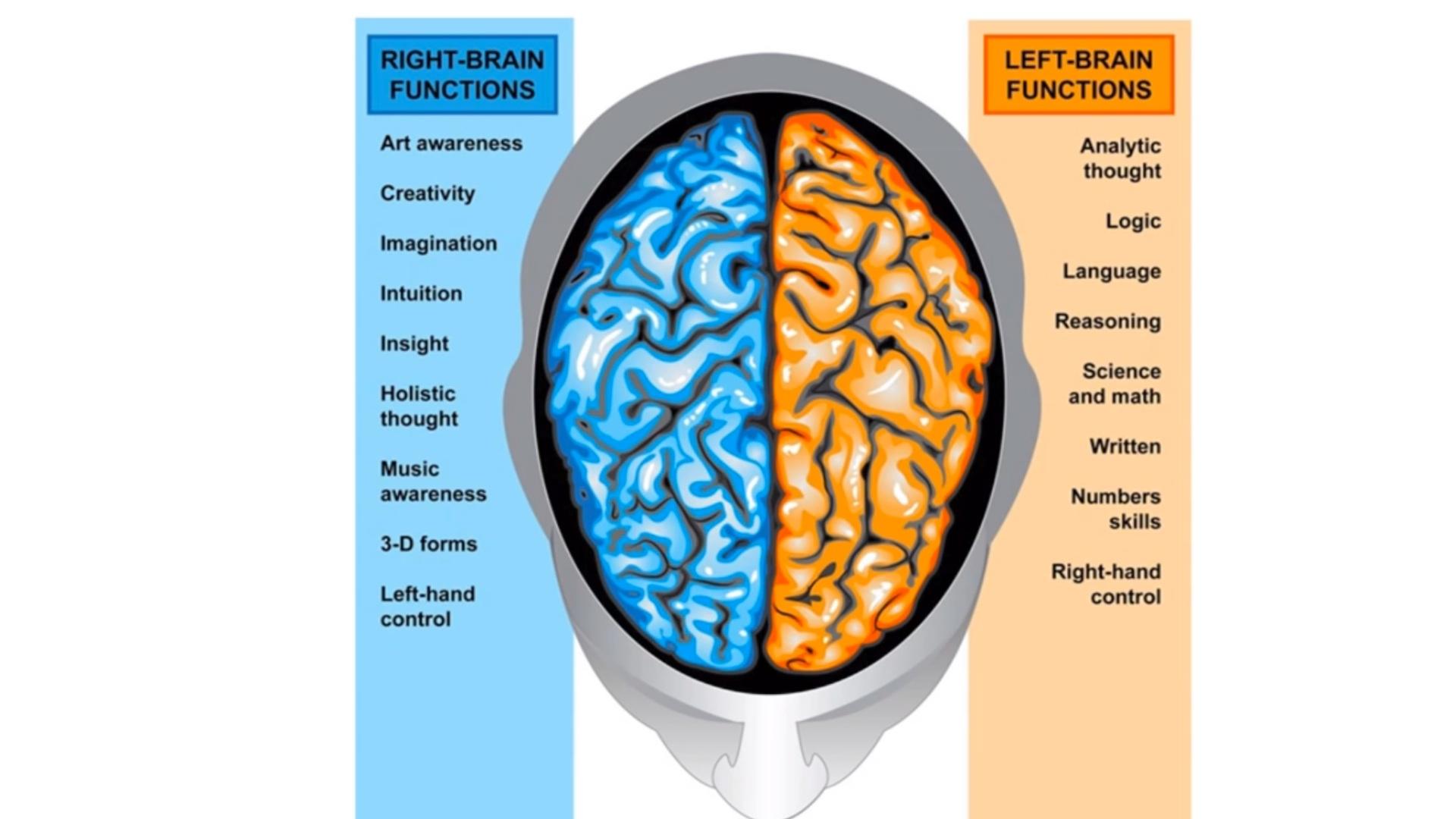 “How Does the Brain Work?” - Nova Science Now Documentary with Neil deGrasse TysonThis documentary delves into some pretty heady stuff, examining magic and the brain, artificial intelligence, magnetic mind control, and the work of neuroscientist and synesthesia researcher David Eagleman. Can we really believe our own eyes? 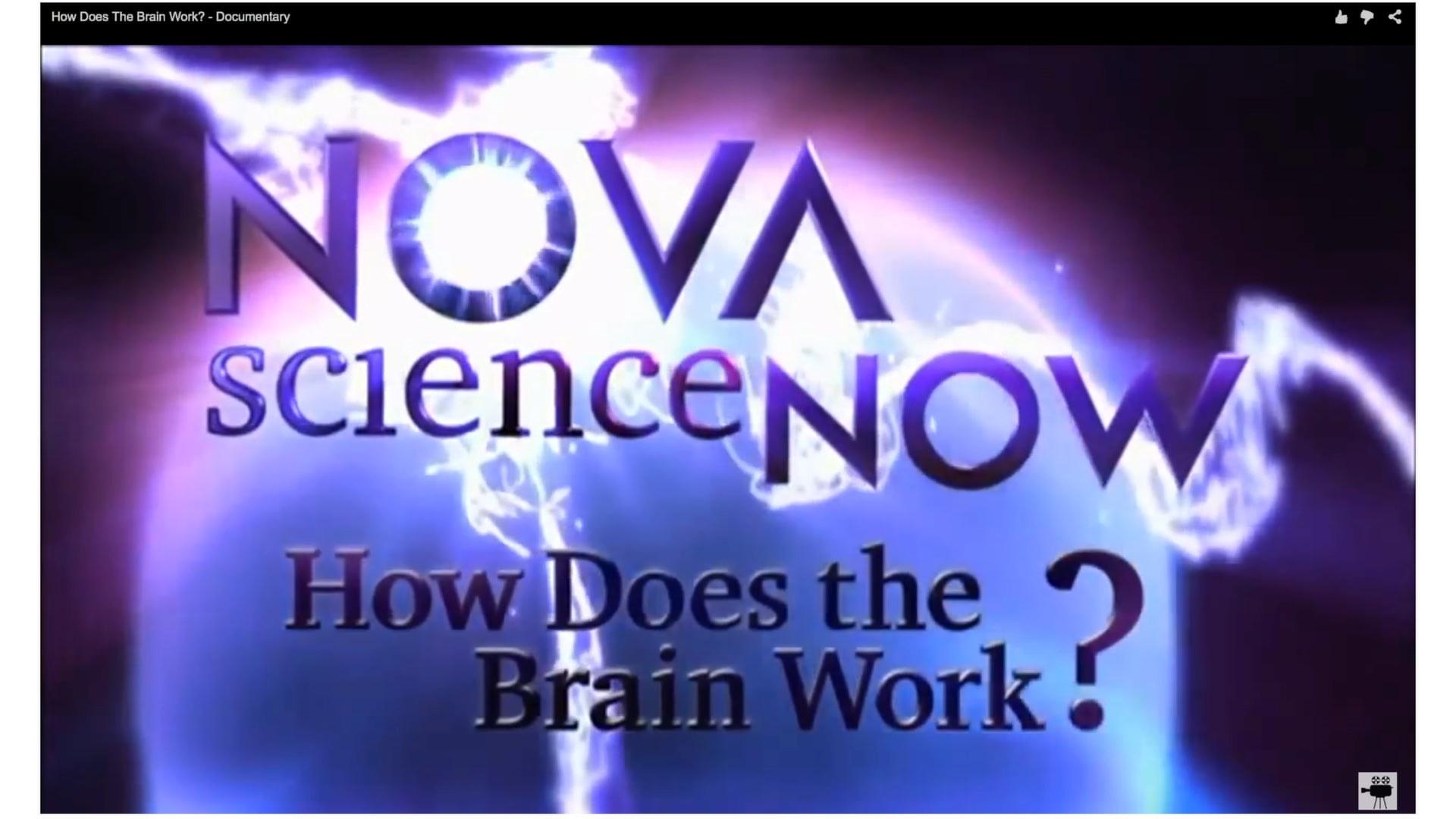 